VERSENYFELHÍVÁS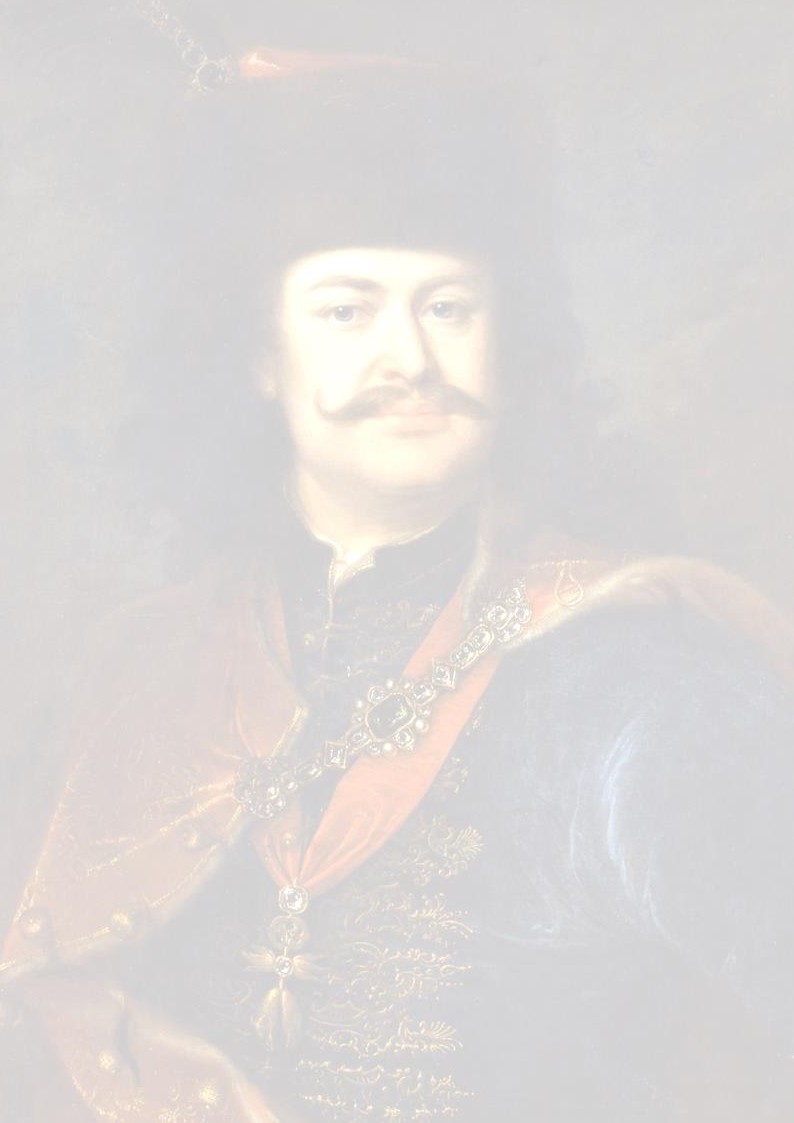 30.	alkalommal	rendezi	meg	a	Sátoraljaújhelyi Városvédő és	Szépítő Egyesület és Sátoraljaújhely Város Önkormányzata a Rákóczi-vetélkedőt.A verseny lebonyolításában közreműködik a SzSzC Sátoraljaújhelyi Kossuth Lajos Technikum, Szakképző Iskola és Gimnázium.A II. Rákóczi Ferenc emlékére meghirdetett verseny témája: II. Rákóczi Ferenc élete és a Rákóczi- szabadságharcJelentkezés:A versenyre a zempléni térség, valamint a felvidéki általános iskolák 5-8 évfolyamos tanulóiból álló 3 fős csapatok jelentkezhetnek.A versenyre készítsetek és hozzatok magatokkal egy prezentációt melynek címe: II. Rákóczi Ferenc korának kultúrájaA munkátok bemutatására 3 perc áll rendelkezésre. Jelentkezési határidő: 2023. március 01.A jelentkezéseket az alábbi hivatkozáson keresztül kérjük beküldeni: https://forms.gle/VaDF86RPseuBPae87A verseny ajánlott irodalma:http://www.tankonyvtar.hu/hu/tartalom/historia/89-03/ch08.htmlhttp://mnl.gov.hu/mnl/ol/hirek/unnepelyes_ujratemetes_ii_rakoczi_ferenc_es_tarsaihttp://mult-kor.hu/cikk.php?id=58Mikes Kelemen: Törökországi levelek (37. és 112.)Új képes történelem. Megújulások kora. R. Várkonyi Ágnes. Magyar Könyvklub – Helikon Kiadó (80.o.-102.o)Száva István- Vámos Magda: Így élt Rákóczi Ferenc. Móra Ferenc Ifjúsági Könyvkiadó, 1981.az adott témával foglalkozó általános iskolai tankönyvek meghatározott leckéiA verseny ideje: 2023. március 10. 9:00A verseny helye: Sátoraljaújhely Város Polgármesteri Hivatalának DísztermeBővebb felvilágosítás érdekében a 06-47/321-322 telefonszámon Kababik Edina igazgató nő szívesen rendelkezésre áll.A felkészülő diákoknak és tanáraiknak jó munkát, a versenyen sok sikert kívánunk!Kababik Edina	Kababik EdinaSátoraljaújhelyi Városvédő és Szépítő	SzSzC Sátoraljaújhelyi Kossuth Lajos Technikum, Egyesület elnöke		Szakképző Iskola és Gimnázium igazgatójaSzamosvölgyi Péter Sátoraljaújhely Város Polgármestere